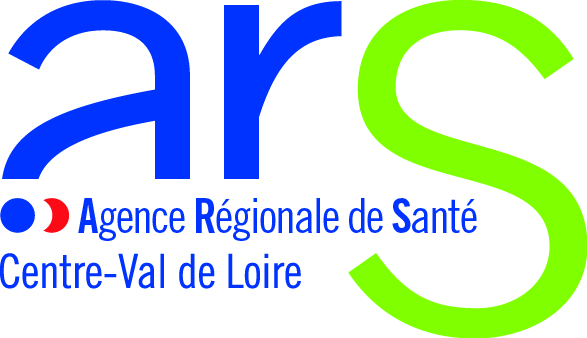 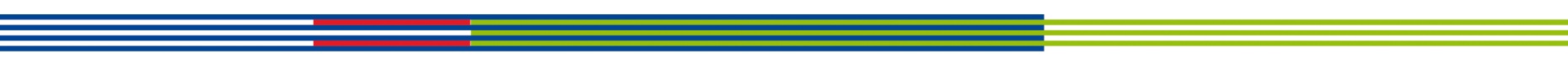 DECLARATION DE MODIFICATIONS SUBSTANTIELLESCONFIRMATION D’AUTORISATIONAUTORISATION DE CREATIOND’UN SITE INTERNET DE COMMERCE ELECTRONIQUEDocument à remplis par les pharmaciens titulaires d’officineEn cas de reprise d’une officine disposant de l’autorisation de création d’un site internet de commerce électroniqueEn cas de changement d’un ou plusieurs éléments de l’autorisation initiale (cf liste p3)NB : dans le cas du changement du concepteur du site internet, il convient de redéposer un dossier complet de demande de création d’un site de commerce électronique de médicamentCe formulaire, ainsi que les documents justificatifs sont à transmettre par voie postale à l’adresse suivante :ARS Centre-Val de LoireDSPE – Unité Sécurité sanitaire des activités pharmaceutiques et biologiquesCité Coligny – 131 rue du faubourg BannierBP 74409 – 45044 Orléans Cedex 1Ou par voie électronique à l’adresse suivante :Ars-cvl-pharmacie-biologie@ars.sante.frRéglementation applicable au commerce électronique de médicamentsTextes généraux relatifs au commerce électronique :Loi n°2004-575 du 21 juin 2014 pour la confiance dans l’économie numériqueTextes spécifiques :Code de la santé publique : articles L.5125-33 à L.5125-41 et R.5125-70 à R.5125-74Arrêté du 28 novembre 2016 relatif aux règles techniques applicables aux sites internet de commerce électronique de médicaments prévus à l’article L.5125-39 CSP (RTSI)Arrêté du 28 novembre 2016 relatif aux bonnes pratiques de dispensation des médicaments dans les pharmacies d’officine, les pharmacies mutualistes et les pharmacies de secours miniers, mentionnées à l’article L.5121-5 CSP (BPD)Autorisation concernéeVente de médicaments sur internetDate et numéro de l’autorisationPharmacie concernéePharmacie concernéeNom de la pharmacie / Raison socialeAdresse complète (n°, voie, code postale, commune)Téléphone / télécopieCourrielNom(s) du (des) titulaires ou gérant(s)Déclaration □	Je continue à mettre en œuvre l’autorisation détenue dans les conditions où celle-ci a été délivrée (cf arrêté et dossier de demande) et dans le respect des référentiels opposables.□ Je continue à mettre en œuvre l’autorisation détenue dans le respect des référentiels opposables mais je déclare les modifications apportées (cf page suivante).□	Je ne souhaite pas continuer la mise en œuvre de l’autorisation détenue.Date et lieuNom et signature(s) de chaque titulaire ou gérantTampon de l’officineI – Changement de pharmacien titulaireI – Changement de pharmacien titulaireNature du changementEn cas d’administration du site internet (notamment la gestion des contenus) par du personnel, fournir l’habilitation délivrée par le(s) pharmacien(s) titulaire(s) ou gérant(s)II – Changement dans le personnel affecté à l’administration du site internetII – Changement dans le personnel affecté à l’administration du site internetEn cas d’administration du site internet (notamment la gestion des contenus) par du personnel, fournir l’habilitation délivrée par le(s) pharmacien(s) titulaire(s) ou gérant(s)III – Changement dans les locaux affectés à la préparation des commandesIII – Changement dans les locaux affectés à la préparation des commandesDescriptif des conditions d’installation de l’officine prescrites par l’article R 5125.9 : plan de l’ensemble des locaux de l’officine mentionnant la superficie globale de ceux-ci et celle de chaque pièce, et l’emplacement des préparations des commandes internet (espace adapté)IV - Le site internetIV - Le site internetIV-1 – Changement de l’adresse internetIV-1 – Changement de l’adresse internetNouvelle adresseNB : une simple déclaration n’est possible qu’en cas de changement de l’adresse internet sans changement des fonctionnalités du siteIV-2 – Changement d’hébergeur des données de santéIV-2 – Changement d’hébergeur des données de santéNouvel hébergeur des données de santé : Fournir l’agrément de cet hébergeurV – Ajout de fonctionnalitésV – Ajout de fonctionnalitésDécrire les fonctionnalités ajoutées et montrer succinctement le respect des référentiels opposables DANS TOUS LES CASDANS TOUS LES CASFournir une lettre d’engagement du(es) titulaire(s) à respecter la réglementation relative à la vente de médicament sur internet